														Thema iedereen is mooi!gekreukt: vouwen en rimpels die er niet horen te zijn.strijken: (kleren) gladmaken met een strijkbout.glad: iets zonder vouwen en rimpels.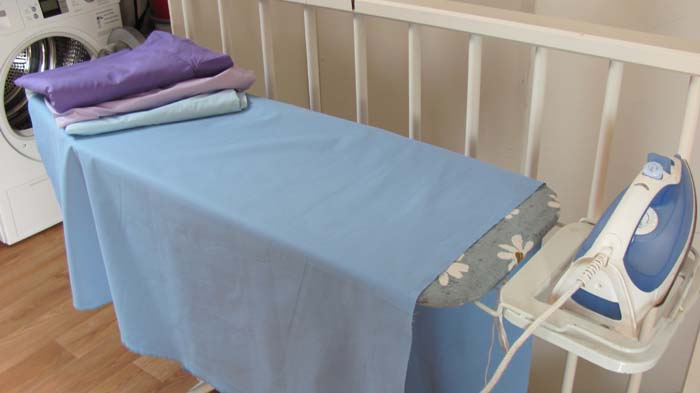 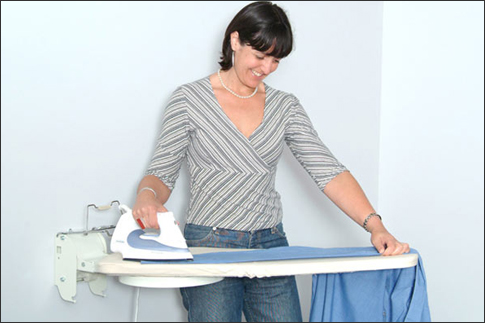 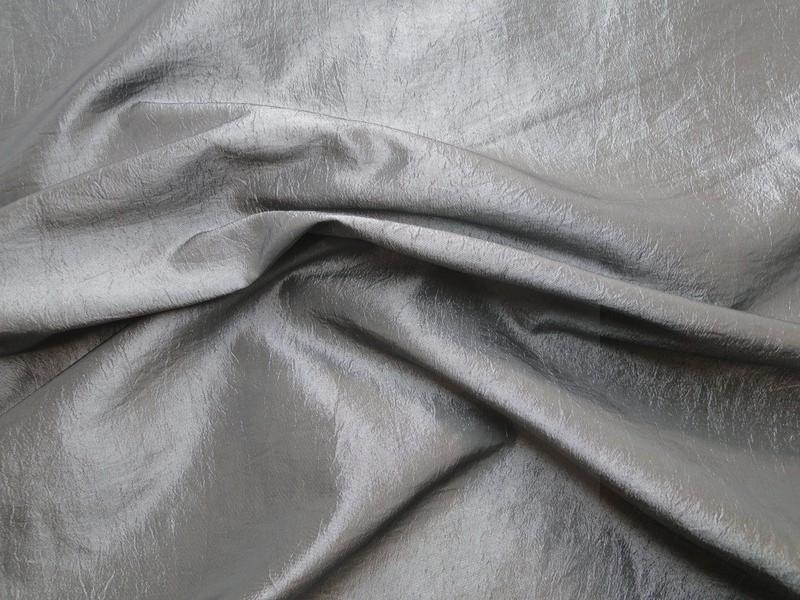 